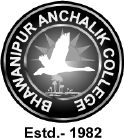 QUESTIONNAIRE FOR FEEDBACK FROM THE ALUMNI/ALUMNABHAWANIPUR ANCHALIK COLLEGEBHAWANIPUR, BAJALI, ASSAMPIN: 781352College Website: www.bacollege.ac.inMail Id: bacbhawanipur D @gmail.comQuestionnaire No. 4Overall evaluation by the Alumnus/alumna of the Programme, Teaching and Guidance with the help of the Five Points ScaleName:Department:Course completed: Sex:Year of Leaving the College after the completion of the Course: Present Occupation/Designation:Present Address: Mobile No:Mail Id:4.00 		        3.00 		2.00 	                       1.00                       0 .50                  0.0      Excellent 	             Very Good 	               Good	                     Average		       PoorYour responses about the College will be scrutinized for the overall assessment of the role played by the institution.  The information will be used only for the overall steps for the transformation of the academic and other parameters of the institution.You need not disclose your name if you do not like. How do you rate the courses that you have learnt in the college in relation to your current job/occupation?	i). Excellent	ii). Very Goodiii). Good	iv). Average	v). Poor How do you rate the infrastructure and all other facilities of the College:i).Excellent	ii). Very Goodiii). Good	iv). Average	v). PoorHow helpful were the faculties/teachers of the College:i). Excellent	ii). Very Good		iii). Good	iv). Average	v). Poor How were the Canteen Facilities of the College?i). Excellent	ii). Very Good		iii). Good	iv). Average	v). Poor       5.  How were the Library facilities of the College?i). Excellent	ii). Very Goodiii). Good	iv). Average	v). PoorHow were the Hostel Facilities of the College if you stayed in the hostel?i). Excellent	ii). Very Goodiii). Good	iv). Average	v). Poor How were the Educational Resources inclusive of the ICT facilities of the College?i). Excellentii). Very Goodiii). Good	iv). Average	v). PoorHow were the Admission Procedure of the College:i). Excellent	ii). Very Goodiii). Good	iv). Average	v). PoorHow were the behaviours of the Office Staff members of the College?i). Excellent	ii). Very Goodiii). Good	iv). Average	v). Poor Overall Rating of the College:i). Excellent	ii). Very Goodiii). Good	iv). Average	v). Poor Mention at least four points which make you feel proud to be associated with Bhawanipur Anchalik College as an Alumnus/alumna.In what way have the development activities organized by the College contributed to your overall development? Do you have any grievances with the college? (If Yes Please mention)Are you a member of Alumni Association of the College? (Yes/No). If your answer is No, Please mention the reason.Your suggestion(s)  for overall development of the college:(Use Separate Sheet)__________________________________________________________ABCDE